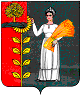 РОССИЙСКАЯ ФЕДЕРАЦИЯСОВЕТ ДЕПУТАТОВ СЕЛЬСКОГО ПОСЕЛЕНИЯХВОРОСТЯНСКИЙ СЕЛЬСОВЕТДобринского муниципального районаЛипецкой области5-я сессия VI созываР Е Ш Е Н И Е26.11.2020                              ж.д.ст.Хворостянка                                 №16-рсО внесении изменений в  бюджет сельского поселения Хворостянский сельсовет Добринского муниципального района Липецкой области Российской Федерации на 2020 год и на плановый период 2021 и 2022 годов       Рассмотрев представленный администрацией сельского поселения Хворостянский сельсовет проект решения «О внесении изменений в бюджет сельского поселения Хворостянский сельсовет Добринского муниципального района Липецкой области Российской Федерации на 2020 год и на плановый период 2021-2022 годов», руководствуясь Положением «О бюджетном процессе сельского поселения Хворостянский сельсовет», учитывая рекомендации публичных слушаний и постоянных комиссий, Совет депутатов сельского поселения Хворостянский сельсоветРЕШИЛ:     1.Принять изменения в бюджет сельского поселения Хворостянский сельсовет Добринского муниципального района Липецкой области Российской Федерации на 2020 год и на плановый период 2021-2022 годов, (принятый решением Совета депутатов сельского поселения Хворостянский сельсовет № 218-рс от 23.12.2019г.)( изменения прилагаются)      2.Направить указанный нормативно-правовой акт главе сельского поселения для подписания и официального обнародования.     3.Настоящее решение вступает в силу со дня его официального обнародования.Председатель Совета депутатов   сельского поселения  Хворостянский сельсовет                                                              С.И. Шарова                          Приняты 	 Решением Совета депутатов сельского поселения Хворостянский сельсоветДобринского муниципального районаЛипецкой области Российской Федерации №  16-рс от 26.11. 2020 г.ИЗМЕНЕНИЯв бюджет сельского поселения Хворостянский сельсовет Добринского муниципального района Липецкой области Российской Федерации на  2020 год и на плановый период 2021 и 2022 годов           Внести в бюджет сельского поселения Хворостянский сельсовет Добринского муниципального района Липецкой области Российской Федерации на  2020 год и на плановый период 2021 и 2022 годов, принятый  решением Совета депутатов сельского поселения Хворостянский сельсовет  от 23.12.2019 года № 218-рс (с внесенными изменениями решениями Совета депутатов сельского поселения Хворостянский сельсовет от: 27.02.2020г. № 228-рс; 22.06.2020г № 237-рс, 22.07.2020г. № 245-рс, 24.09.2020г. № 8-рс, 13.10.2020г. № 9-рс), следующие изменения:1.  В  статью 1:- в пункте 1 п.п. 1 в общем объеме доходов бюджета сельского поселения цифру «8 579 596,15» заменить цифрой «8 569 596,15»- в пункте 1 п.п. 2 в общем объеме расходов бюджета сельского поселения цифру «11 936 267,15» заменить цифрой «11 926 267,15».2. Приложение 5 «Объем доходов по бюджету сельского поселения Хворостянский сельсовет на 2020 год» изложить в новой редакции (прилагается);3.  В статью 5: - в пункт 1, в распределение бюджетных ассигнований сельского поселения  по разделам и подразделам классификации расходов бюджетов Российской Федерации  на 2020 год согласно приложению 7 (прилагается в новой редакции);- в пункт 2, в ведомственную структуру расходов бюджета сельского поселения на 2020 год согласно приложению 9 (прилагается в новой редакции);-  в пункт 3 в распределение расходов бюджета сельского поселения по разделам, подразделам, целевым статьям (муниципальным программам и непрограммным направлениям деятельности), группам видов расходов классификации расходов бюджетов Российской Федерации на 2020 год согласно приложению 11(прилагается в новой редакции);- пункт 4 изложить в новой редакции: «Утвердить объем бюджетных ассигнований Дорожного фонда на 2020 год в сумме 306 200,00 рублей»- пункт 6 изложить в новой редакции: «Утвердить объем межбюджетных трансфертов, предусмотренных к получению из районного бюджета на 2020 год в сумме 306 200,00 рублей согласно приложению 15 к настоящему решению»     Глава администрациисельского поселенияХворостянский сельсовет	     В.Г. Курилов	Приложение № 5                                                                                                                                                                                                    к бюджету сельского поселенияХворостянский сельсовет Добринского муниципального района Липецкой области Российской Федерации на 2020 год и плановый период 2021 и 2022 годовОБЪЕМ ПОСТУПЛЕНИЙ ДОХОДОВ В БЮДЖЕТ СЕЛЬСКОГО ПОСЕЛЕНИЯ ХВОРОСТЯНСКИЙ СЕЛЬСОВЕТ  НА 2020 годПриложение № 7                                                                                                                                                  к бюджету сельского поселенияХворостянский сельсовет Добринского муниципального района Липецкой области Российской Федерации на 2020 год и плановый период 2021 и 2022 годовРАСПРЕДЕЛЕНИЕ БЮДЖЕТНЫХ АССИГНОВАНИЙ СЕЛЬСКОГО ПОСЕЛЕНИЯ ПО РАЗДЕЛАМ И ПОДРАЗДЕЛАМ КЛАССИФИКАЦИИ РАСХОДОВ БЮДЖЕТОВ РОССИЙСКОЙ ФЕДЕРАЦИИ НА 2020 годПриложение № 9                                                                                                                                                  к бюджету сельского поселенияХворостянский сельсовет Добринского муниципального района Липецкой области Российской Федерации на 2020 год и плановый период 2021 и 2022 годов                                          ВЕДОМСТВЕННАЯ   СТРУКТУРА  РАСХОДОВ БЮДЖЕТА СЕЛЬСКОГО ПОСЕЛЕНИЯ НА 2020год							                руб.Приложение № 11                                                                                                                                                  к бюджету сельского поселенияХворостянский сельсовет Добринского муниципального района Липецкой области Российской Федерации на 2020 год и плановый период 2021 и 2022 годовРАСПРЕДЕЛЕНИЕ РАСХОДОВ БЮДЖЕТА СЕЛЬСКОГО ПОСЕЛЕНИЯ ПО РАЗДЕЛАМ, ПОДРАЗДЕЛАМ, ЦЕЛЕВЫМ СТАТЬЯМ (МУНИЦИПАЛЬНЫМ ПРОГРАММАМ И НЕПРОГРАММНЫМ НАПРАВЛЕНИЯМ ДЕЯТЕЛЬНОСТИ), ГРУППАМ ВИДОВ РАСХОДОВ КЛАССИФИКАЦИИ РАСХОДОВ БЮДЖЕТОВ РОССИЙСКОЙ ФЕДЕРАЦИИ НА 2020 год										                руб.Приложение № 15                                                                                                                                                  к бюджету сельского поселенияХворостянский сельсовет Добринского муниципального района Липецкой области Российской Федерации на 2020 год и плановый период 2021 и 2022 годов                                                                                                                                                                                                                        ОБЪЕМ МЕЖБЮДЖЕТНЫХ ТРАНСФЕРТОВ, ПРЕДУСМОТРЕННЫХ К ПОЛУЧЕНИЮ ИЗ РАЙОННОГО БЮДЖЕТА НА 2020 год							руб.		(в рублях)Код бюджетной классификацииНаименование показателейСумма                           2020 г.Налоговые доходы1 851 500,00101 02000 01 0000 110Налог на доходы с физических лиц278 500,00   105 01000 00 0000 110Налог, взимаемый в связи с применением упрощенной системы налогообложения910 000,00106 01000 00 0000 110Налог на имущество с физических лиц36 000,00106 06000 00 0000 110Земельный налог627 000,001 00 00000 00 0000 000Налоговые и неналоговые доходы, всего1 851 500,002 02 15001 10 0000 150Дотация на выравнивание бюджетной обеспеченности поселений3 259 000,002 02 15002 10 0000 150Дотация на поддержку мер по обеспечению сбалансированности местных бюджетов2 581 110,002 02 16549 10 0000 150Дотации (гранты) бюджетам сельских поселений за достижение показателей деятельности органов местного самоуправления255 000,002 02 29999 10 0000 150Прочие субсидии бюджетам сельских поселений42 496,152 02 35118 10 0000 150Субвенция бюджетам сельских поселений на осуществление первичного воинского учета на территориях, где отсутствуют военные комиссариаты88 100,00  2 02 40014 10 0000 150Межбюджетные трансферты, передаваемые бюджетам сельских поселений из бюджетов муниципальных районов на осуществление части полномочий по решению вопросов местного значения в соответствии с заключенными соглашениями  306 200,00 2 07 05030 10 0000 150Прочие безвозмездные поступления в бюджеты сельских поселений186 190,002 00 00000 00 0000 000Безвозмездные поступления, всего6 718 096,15ВСЕГО ДОХОДОВ8 569 596,15НаименованиеРазделПодразделСУММАВсего11 926 267,15Общегосударственные вопросы01003 827 143,15Функционирование высшего должностного  лица субъекта Российской Федерации и муниципального образования0102938 732,00Функционирование Правительства Российской Федерации, высших исполнительных органов государственной власти субъектов Российской Федерации, местных администраций 01042 543 581,00Обеспечение деятельности финансовых, налоговых и таможенных органов и органов финансового(финансово-бюджетного) надзора0106115 470,00Обеспечение проведения выборов и референдумов0107209 132,00Другие общегосударственные вопросы011320 228,15Национальная оборона020088 100,00Мобилизационная  и вневойсковая подготовка020388 100,00Национальная безопасность и правоохранительная деятельность03004 500,00Защита населения и территории от чрезвычайных ситуаций природного и техногенного характера, гражданская оборона03094 500,00Национальная экономика0400873 963,00Дорожное хозяйство (дорожные фонды)0409306 200,00Другие вопросы в области национальной экономики0412567 763,00Жилищно-коммунальное хозяйство05004 612 285,00Жилищное хозяйство05 013 373 100,00Коммунальное хозяйство0502116 757,00Благоустройство05031 122 428,00Культура, кинематография08002 520 076,00Культура08012 520 076,00Обслуживание государственного и муниципального долга1300200,00Обслуживание государственного внутреннего и муниципального долга1301200,00ГлавныйраспорядительРазделПодразделЦелевая статьяВид расходовСУММААдминистрация сельского поселения Хворостянский сельсовет Добринского муниципального района Липецкой области Российской Федерации, всего91911 926 267,15Общегосударственные вопросы919013 827 143,15Функционирование высшего должностного лица субъекта Российской Федерации и муниципального образования9190102938 732,00Непрограммные расходы бюджета сельского поселения919010299 0 00 00000938 732,00Обеспечение деятельности органов  местного самоуправления сельского поселения919010299 1 00 00000938 732,00Обеспечение деятельности главы местной администрации (исполнительно-распорядительного органа муниципального образования)  919010299 1 00 00050938 732,00Расходы на выплаты персоналу в целях обеспечения выполнения функций государственными (муниципальными) органами, казенными учреждениями, органами управления государственными внебюджетными фондами919 010299 1 00 00050100938 732,00Функционирование Правительства Российской Федерации, высших исполнительных органов государственной власти субъектов Российской Федерации, местных администраций 91901042 543 581,00Муниципальная программа сельского поселения «Устойчивое развитие территории сельского поселения Хворостянский сельсовет на 2019-2024 годы »919010401 0 00 0000050 400,00Подпрограмма «Обеспечение реализации муниципальной политики на территории сельского поселения Хворостянский сельсовет»919010401 4 00 0000050 400,00Основное мероприятие «Профессиональное развитие муниципальных служащих»919010401 4 07 0000012 000,00Расходы на повышение квалификации муниципальных служащих  919010401 4 07 867906 704,00Закупка товаров, работ и услуг для обеспечения государственных (муниципальных) нужд919010401 4 07 867902006 704,00Расходы на повышение квалификации муниципальных служащих на условиях софинансирования с областным бюджетом 919010401 4 07S67905 296,00Закупка товаров, работ и услуг для обеспечения государственных (муниципальных) нужд919010401 4 07S67902005 296,00Основное мероприятие «Приобретение информационных услуг с использованием информационно-правовых систем»919010401 4 09 0000038 400,00Расходы на подключение электронного справочника «Система Гарант»      919010401 4 09 8679025 737,00Закупка товаров, работ и услуг для обеспечения государственных (муниципальных) нужд919010401 4 09 8679020025 737,00Расходы на подключение электронного справочника «Система Гарант» на условиях софинансирования с областным бюджетом     919010401 4 09 S679012 663,00Закупка товаров, работ и услуг для обеспечения государственных (муниципальных) нужд919010401 4 09S679020012 663,00Непрограммные расходы бюджета  сельского поселения919010499 0 00 000002 493 181,00Иные непрограммные мероприятия919010499 9 00 000002 493 181,00Расходы на выплаты по оплате труда работников органов местного самоуправления919010499 9 00 001101 839 708,00Расходы на выплаты персоналу в целях обеспечения выполнения функций государственными (муниципальными) органами, казенными учреждениями, органами управления государственными внебюджетными фондами919010499 9 00 001101001 839 708,00Расходы на обеспечение функций органов местного самоуправления (за исключением расходов на выплаты по оплате труда работников указанных органов)919 010499 9 00 00120653 473,00Закупка товаров, работ и услуг для обеспечения государственных (муниципальных) нужд919010499 9 00 00120200566 299,00Иные бюджетные ассигнования919010499 9 00 0012080087 174,00Обеспечение деятельности финансовых, налоговых и таможенных органов и органов финансового(финансово-бюджетного) надзора9190106115 470,00Непрограммные расходы бюджета сельского поселения919010699 0 00 00000115 470,00Иные непрограммные мероприятия 919010699 9 00 00000115 470,00Межбюджетные трансферты бюджету муниципального района из бюджета  сельского поселения на осуществление части полномочий по решению вопросов местного значения в соответствии с заключенным соглашением 919010699 9 00 00130115 470,00Межбюджетные трансферты919010699 9 00 00130500115 470,00Обеспечение проведения выборов и референдумов9190107209 132,00Непрограммные расходы бюджета сельского поселения919010799 0 00 00000209 132,00Иные непрограммные мероприятия919010799 9 00 00000209 132,00Проведение выборов в представительные органы власти сельских поселений919010799 9 00 00010209 132,00Закупка товаров, работ и услуг для обеспечения государственных (муниципальных) нужд919010799 9 00 0001020059 132,00Иные бюджетные ассигнования919010799 9 00 00010800150 000,00Другие общегосударственные вопросы919011320 228,15Муниципальная программа сельского поселения «Устойчивое развитие территории сельского поселения Хворостянский сельсовет на 2019-2024 годы »919011301 0 00 0000020 228,15Подпрограмма «Обеспечение реализации муниципальной политики на территории сельского поселения Хворостянский сельсовет»919011301 4 00 0000020 228,15Основное мероприятие «Приобретение программного обеспечения, услуг по сопровождению сетевого программного обеспечения в сельском поселении»919011301 4 02 0000015 000,15Расходы на приобретение услуг по сопровождению сетевого программного обеспечения по ведению похозяйственного учета 919011301 4 02 8679010 055,15Закупка товаров, работ и услуг для обеспечения государственных (муниципальных) нужд919011301 4 02 8679020010 055,15Расходы на приобретение услуг по сопровождению сетевого программного обеспечения по ведению похозяйственного учета на условиях софинансирования с областным бюджетом919011301 4 02 S67904 945,00Закупка товаров, работ и услуг для обеспечения государственных (муниципальных) нужд919011301 4 02 S67902004 945,00Основное мероприятие «Ежегодные членские взносы» 919011301 4 03 000005 228,00Расходы на оплату членских взносов в Ассоциацию «Совета муниципальных образований»91901 1301 4 03 200805 228,00Иные бюджетные ассигнования91901 1301 4 03 200808005 228,00Национальная оборона9190288 100,00Мобилизационная  и вневойсковая подготовка919020388 100,00Непрограммные расходы бюджета  сельского поселения919020399 0 00 0000088 100,00Иные непрограммные мероприятия919020399 9 00 0000088 100,00Осуществление первичного воинского учета на территориях, где отсутствуют военные комиссариаты919020399 9 00 5118088 100,00Расходы на выплаты персоналу в целях обеспечения выполнения функций государственными (муниципальными) органами, казенными учреждениями, органами управления государственными внебюджетными фондами919020399 9 00 5118010079 800,00Закупка товаров, работ и услуг для обеспечения государственных (муниципальных) нужд919020399 9 00 511802008 300,00Национальная безопасность и правоохранительная деятельность919034 500,00Защита населения и территории от чрезвычайных ситуаций природного и техногенного характера, гражданская оборона91903094 500,00Муниципальная программа сельского поселения «Устойчивое развитие территории сельского поселения Хворостянский сельсовет на 2019-2024 годы»919030901 0 00 000004 500,00Подпрограмма «Обеспечение безопасности человека и природной среды на территории сельского поселения Хворостянский сельсовет» 919030901 3 00 000004 500,00Основное мероприятие «Гражданская оборона, защита населения и территории от чрезвычайных ситуаций природного и техногенного характера, обеспечение пожарной безопасности и безопасности людей на водных объектах»  919 030901 3 01 000004 500,00Расходы на проведение комплексных мероприятий по защите населения и территории от чрезвычайных ситуаций природного и техногенного характера 919030901 3 01 203304 500,00Закупка товаров, работ и услуг для обеспечения государственных (муниципальных) нужд 919030901 3 01 203302004 500,00Национальная экономика91904873 963,00Дорожное хозяйство (дорожные фонды)9190409306 200,00Муниципальная программа сельского поселения «Устойчивое развитие территории сельского поселения Хворостянский сельсовет на 2019-2024 годы»919040901 0 00 00000306 200,00Подпрограмма «Обеспечение населения качественной, развитой  инфраструктурой и повышения уровня благоустройства территории сельского поселения Хворостянский сельсовет» 919040901 1 00 00000306 200,00Основное мероприятие «Содержание инженерной инфраструктуры сельского поселения»919040901 1 01 00000306 200,00Расходы на содержание дорог919040901 1 01 41100306 200,00Закупка товаров, работ и услуг для обеспечения государственных (муниципальных) нужд 919040901 1 01 41100200306 200,00Другие вопросы в области национальной экономики9190412567 763,00Муниципальная программа сельского поселения «Устойчивое развитие территории сельского поселения Хворостянский сельсовет на 2019-2024 годы »919041201 0 00 00000567 763,00Подпрограмма «Обеспечение населения качественной, развитой  инфраструктурой и повышения уровня благоустройства территории сельского поселения Хворостянский сельсовет»919041201 1 00 00000544 078,00Основное мероприятие «Улучшение качества услуг связи на территории сельского поселения Хворостянский сельсовет Добринского муниципального района Липецкой области»  919041201 1 08 00000544 078,00Расходы на обеспечение улучшения качества услуг связи на территории сельского поселения 919041201 1 08 20300544 078,00Иные бюджетные ассигнования919041201 1 08 20300800544 078,00Подпрограмма «Обеспечение реализации муниципальной политики на территории сельского поселения Хворостянский сельсовет»919041201 4 00 0000023 685,00Основное мероприятие «Прочие мероприятия по реализации муниципальной политики в сельском поселении»919041201 4 04 0000023 685,00Реализация направления расходов основного мероприятия «Прочие мероприятия по реализации муниципальной политики в сельском поселении»919041201 4 04 9999923 685,00Закупка товаров, работ и услуг для обеспечения государственных (муниципальных) нужд919 041201 4 04 9999920023 685,00Жилищно-коммунальное хозяйство919054 612 285,00Жилищное хозяйство91905013 373 100,00Муниципальная программа сельского поселения «Устойчивое развитие территории сельского поселения Хворостянский сельсовет на 2019-2024 годы»919050101 0 00 000003 373 100,00Подпрограмма «Обеспечение населения качественной, развитой  инфраструктурой и повышения уровня благоустройства территории сельского поселения Хворостянский сельсовет» 919050101 1 00 000003 373 100,00Основное мероприятие «Приобретение, организация строительства и содержание муниципального жилья для малоимущих семей на территории сельского поселения»919050101 1 05 000003 373 100,00Расходы по строительству муниципального жилья для малоимущих семей919050101 1 05 203603 373 100,00Капитальные вложения в объекты государственной (муниципальной) собственности919050101 1 05 203604003 373 100,00Коммунальное хозяйство9190502116 757,00Муниципальная программа сельского поселения «Устойчивое развитие территории сельского поселения Хворостянский сельсовет на 2014-2020 годы»919050201 0 00 00000116 757,00Подпрограмма «Обеспечение населения качественной, развитой  инфраструктурой и повышения уровня благоустройства территории сельского поселения Хворостянский сельсовет» 919050201 1 00 00000116 757,00Основное мероприятие «Развитие газификации в сельском поселении Хворостянский сельсовет Добринского муниципального района»919050201 1 06 00000116 757,00Реализация направления расходов основного мероприятия «Развитие газификации в сельском поселении Хворостянский сельсовет Добринского муниципального района»919050201 1 06 99999116 757,00Закупка товаров, работ и услуг для обеспечения государственных (муниципальных) нужд919050201 1 06 99999200116 757,00Благоустройство91905031 122 428,00Муниципальная программа сельского поселения «Устойчивое развитие территории сельского поселения Хворостянский сельсовет на 2019-2024 годы »919050301 0 00 000001 122 428,00Подпрограмма «Обеспечение населения качественной, развитой инфраструктурой и повышения уровня благоустройства территории сельского поселения Хворостянский сельсовет»919050301 1 00 000001 122 428,00Основное мероприятие «Текущие расходы на содержание, реконструкцию и поддержание в рабочем состоянии систем уличного освещения сельского поселения»919050301 1 02 00000751 014,00Расходы на уличное освещение 919050301 1 02 20010751 014,00Закупка товаров, работ и услуг для обеспечения государственных (муниципальных) нужд919050301 1 02 20010200751 014,00Основное мероприятие «Прочие мероприятия по благоустройству сельского поселения»  919050301 1 03 00000363 048,00Реализация направления расходов основного мероприятия «Прочие мероприятия по благоустройству сельского поселения»919050301 1 03 99999363 048,00Закупка товаров, работ и услуг для обеспечения государственных (муниципальных) нужд919050301 1 03 99999200363 048,00Основное мероприятие «Мероприятия направленные на энергосбережение и повышение энергетической эффективности использования энергоресурсов на территории сельского поселения» 919050301 1 07 000008 366,00Расходы на уличное освещение919050301 1 07 200108 366,00Закупка товаров, работ и услуг для обеспечения государственных (муниципальных) нужд919050301 1 07 200102008 366,00Культура ,  кинематография 919082 520 076,00Культура91908012 520 076,00Муниципальная программа сельского поселения «Устойчивое развитие территории сельского поселения Хворостянский сельсовет на 2019-2024 годы »919080101 0 00 000002 520 076,00Подпрограмма «Развитие социальной сферы на территории сельского поселения Хворостянский сельсовет»919080101 2 00 000002 520 076,00Основное мероприятие «Создание условий и проведение мероприятий, направленных на развитие культуры сельского поселения»919080101 2 02 000002 520 076,00Предоставление бюджетным и автономным учреждениям субсидий919080101 2 02 0900049 580,00Предоставление субсидий бюджетным, автономным учреждениям и иным некоммерческим организациям919080101 2 02 0900060049 580,00Межбюджетные трансферты бюджету муниципального района на осуществление полномочий в части создания условий для организации досуга и обеспечения жителей поселений услугами организаций культуры в соответствии с заключенным соглашением  919080101 2 02 091002 470 496,00Межбюджетные трансферты919080101 2 02 091005002 470 496,00Обслуживание государственного и муниципального долга91913200,00Обслуживание государственного внутреннего и муниципального долга9191301200,00Муниципальная программа сельского поселения «Устойчивое развитие территории сельского поселения Хворостянский сельсовет на 2019-2024 годы »919130101 0 00 00000200,00Подпрограмма «Обеспечение реализации муниципальной политики на территории сельского поселения Хворостянский сельсовет»919130101 4 00 00000200,00Основное мероприятие «Обслуживание муниципального долга» 919130101 4 08 00000200,00Расходы на обслуживание муниципального долга919130101 4 08 20090200,00Обслуживание государственного (муниципального) долга919130101 4 08 20090700200,00РазделПодразделЦелевая статьяВид расходовСУММААдминистрация сельского поселения Хворостянский сельсовет Добринского муниципального района Липецкой области Российской Федерации, всего11 926 267,15Общегосударственные вопросы013 827 143,15Функционирование высшего должностного лица субъекта Российской Федерации и муниципального образования0102938 732,00Непрограммные расходы бюджета сельского поселения010299 0 00 00000938 732,00Обеспечение деятельности органов  местного самоуправления сельского поселения010299 1 00 00000938 732,00Обеспечение деятельности главы местной администрации (исполнительно-распорядительного органа муниципального образования)  010299 1 00 00050938 732,00Расходы на выплаты персоналу в целях обеспечения выполнения функций государственными (муниципальными) органами, казенными учреждениями, органами управления государственными внебюджетными фондами010299 1 00 00050100938 732,00Функционирование Правительства Российской Федерации, высших исполнительных органов государственной власти субъектов Российской Федерации, местных администраций 01042 543 581,00Муниципальная программа сельского поселения «Устойчивое развитие территории сельского поселения Хворостянский сельсовет на 2019-2024 годы »010401 0 00 0000050 400,00Подпрограмма «Обеспечение реализации муниципальной политики на территории сельского поселения Хворостянский сельсовет»010401 4 00 0000050 400,00Основное мероприятие «Профессиональное развитие муниципальных служащих»010401 4 07 0000012 000,00Расходы на повышение квалификации муниципальных служащих  010401 4 07 867906 704,00Закупка товаров, работ и услуг для обеспечения государственных (муниципальных) нужд010401 4 07 867902006 704,00Расходы на повышение квалификации муниципальных служащих на условиях софинансирования с областным бюджетом 010401 4 07S67905 296,00Закупка товаров, работ и услуг для обеспечения государственных (муниципальных) нужд010401 4 07S67902005 296,00Основное мероприятие «Приобретение информационных услуг с использованием информационно-правовых систем»010401 4 09 0000038 400,00Расходы на подключение электронного справочника «Система Гарант»      010401 4 09 8679025 737,00Закупка товаров, работ и услуг для обеспечения государственных (муниципальных) нужд010401 4 09 8679020025 737,00Расходы на подключение электронного справочника «Система Гарант» на условиях софинансирования с областным бюджетом     010401 4 09 S679012 663,00Закупка товаров, работ и услуг для обеспечения государственных (муниципальных) нужд010401 4 09S679020012 663,00Непрограммные расходы бюджета  сельского поселения010499 0 00 000002 493 181,00Иные непрограммные мероприятия010499 9 00 000002 493 181,00Расходы на выплаты по оплате труда работников органов местного самоуправления010499 9 00 001101 839 708,00Расходы на выплаты персоналу в целях обеспечения выполнения функций государственными (муниципальными) органами, казенными учреждениями, органами управления государственными внебюджетными фондами010499 9 00 001101001 839 708,00Расходы на обеспечение функций органов местного самоуправления (за исключением расходов на выплаты по оплате труда работников указанных органов)010499 9 00 00120653 473,00Закупка товаров, работ и услуг для обеспечения государственных (муниципальных) нужд010499 9 00 00120200566 299,00Иные бюджетные ассигнования010499 9 00 0012080087 174,00Обеспечение деятельности финансовых, налоговых и таможенных органов и органов финансового(финансово-бюджетного) надзора0106115 470,00Непрограммные расходы бюджета сельского поселения010699 0 00 00000115 470,00Иные непрограммные мероприятия 010699 9 00 00000115 470,00Межбюджетные трансферты бюджету муниципального района из бюджета  сельского поселения на осуществление части полномочий по решению вопросов местного значения в соответствии с заключенным соглашением 010699 9 00 00130115 470,00Межбюджетные трансферты010699 9 00 00130500115 470,00Обеспечение проведения выборов и референдумов0107209 132,00Непрограммные расходы бюджета сельского поселения010799 0 00 00000209 132,00Иные непрограммные мероприятия010799 9 00 00000209 132,00Проведение выборов в представительные органы власти сельских поселений010799 9 00 00010209 132,00Закупка товаров, работ и услуг для обеспечения государственных (муниципальных) нужд010799 9 00 0001020059 132,00Иные бюджетные ассигнования010799 9 00 00010800150 000,00Другие общегосударственные вопросы011320 228,15Муниципальная программа сельского поселения «Устойчивое развитие территории сельского поселения Хворостянский сельсовет на 2019-2024 годы »011301 0 00 0000020 228,15Подпрограмма «Обеспечение реализации муниципальной политики на территории сельского поселения Хворостянский сельсовет»011301 4 00 0000020 228,15Основное мероприятие «Приобретение программного обеспечения, услуг по сопровождению сетевого программного обеспечения в сельском поселении»011301 4 02 0000015 000,15Расходы на приобретение услуг по сопровождению сетевого программного обеспечения по ведению похозяйственного учета 011301 4 02 8679010 055,15Закупка товаров, работ и услуг для обеспечения государственных (муниципальных) нужд011301 4 02 8679020010 055,15Расходы на приобретение услуг по сопровождению сетевого программного обеспечения по ведению похозяйственного учета на условиях софинансирования с областным бюджетом011301 4 02 S67904 945,00Закупка товаров, работ и услуг для обеспечения государственных (муниципальных) нужд011301 4 02 S67902004 945,00Основное мероприятие «Ежегодные членские взносы» 011301 4 03 000005 228,00Расходы на оплату членских взносов в Ассоциацию «Совета муниципальных образований»01 1301 4 03 200805 228,00Иные бюджетные ассигнования01 1301 4 03 200808005 228,00Национальная оборона0288 100,00Мобилизационная  и вневойсковая подготовка020388 100,00Непрограммные расходы бюджета  сельского поселения020399 0 00 0000088 100,00Иные непрограммные мероприятия020399 9 00 0000088 100,00Осуществление первичного воинского учета на территориях, где отсутствуют военные комиссариаты020399 9 00 5118088 100,00Расходы на выплаты персоналу в целях обеспечения выполнения функций государственными (муниципальными) органами, казенными учреждениями, органами управления государственными внебюджетными фондами020399 9 00 5118010079 800,00Закупка товаров, работ и услуг для обеспечения государственных (муниципальных) нужд020399 9 00 511802008 300,00Национальная безопасность и правоохранительная деятельность034 500,00Защита населения и территории от чрезвычайных ситуаций природного и техногенного характера, гражданская оборона03094 500,00Муниципальная программа сельского поселения «Устойчивое развитие территории сельского поселения Хворостянский сельсовет на 2019-2024 годы»030901 0 00 000004 500,00Подпрограмма «Обеспечение безопасности человека и природной среды на территории сельского поселения Хворостянский сельсовет» 030901 3 00 000004 500,00Основное мероприятие «Гражданская оборона, защита населения и территории от чрезвычайных ситуаций природного и техногенного характера, обеспечение пожарной безопасности и безопасности людей на водных объектах»  030901 3 01 000004 500,00Расходы на проведение комплексных мероприятий по защите населения и территории от чрезвычайных ситуаций природного и техногенного характера 030901 3 01 203304 500,00Закупка товаров, работ и услуг для обеспечения государственных (муниципальных) нужд 030901 3 01 203302004 500,00Национальная экономика04873 963,00Дорожное хозяйство (дорожные фонды)0409306 200,00Муниципальная программа сельского поселения «Устойчивое развитие территории сельского поселения Хворостянский сельсовет на 2019-2024 годы»040901 0 00 00000306 200,00Подпрограмма «Обеспечение населения качественной, развитой  инфраструктурой и повышения уровня благоустройства территории сельского поселения Хворостянский сельсовет» 040901 1 00 00000306 200,00Основное мероприятие «Содержание инженерной инфраструктуры сельского поселения»040901 1 01 00000306 200,00Расходы на содержание дорог040901 1 01 41100306 200,00Закупка товаров, работ и услуг для обеспечения государственных (муниципальных) нужд 040901 1 01 41100200306 200,00Другие вопросы в области национальной экономики0412567 763,00Муниципальная программа сельского поселения «Устойчивое развитие территории сельского поселения Хворостянский сельсовет на 2019-2024 годы »041201 0 00 00000567 763,00Подпрограмма «Обеспечение населения качественной, развитой  инфраструктурой и повышения уровня благоустройства территории сельского поселения Хворостянский сельсовет»041201 1 00 00000544 078,00Основное мероприятие «Улучшение качества услуг связи на территории сельского поселения Хворостянский сельсовет Добринского муниципального района Липецкой области»  041201 1 08 00000544 078,00Расходы на обеспечение улучшения качества услуг связи на территории сельского поселения 041201 1 08 20300544 078,00Иные бюджетные ассигнования041201 1 08 20300800544 078,00Подпрограмма «Обеспечение реализации муниципальной политики на территории сельского поселения Хворостянский сельсовет»041201 4 00 0000023 685,00Основное мероприятие «Прочие мероприятия по реализации муниципальной политики в сельском поселении»041201 4 04 0000023 685,00Реализация направления расходов основного мероприятия «Прочие мероприятия по реализации муниципальной политики в сельском поселении»041201 4 04 9999923 685,00Закупка товаров, работ и услуг для обеспечения государственных (муниципальных) нужд041201 4 04 9999920023 685,00Жилищно-коммунальное хозяйство054 612 285,00Жилищное хозяйство05013 373 100,00Муниципальная программа сельского поселения «Устойчивое развитие территории сельского поселения Хворостянский сельсовет на 2019-2024 годы»050101 0 00 000003 373 100,00Подпрограмма «Обеспечение населения качественной, развитой  инфраструктурой и повышения уровня благоустройства территории сельского поселения Хворостянский сельсовет» 050101 1 00 000003 373 100,00Основное мероприятие «Приобретение, организация строительства и содержание муниципального жилья для малоимущих семей на территории сельского поселения»050101 1 05 000003 373 100,00Расходы по строительству муниципального жилья для малоимущих семей050101 1 05 203603 373 100,00Капитальные вложения в объекты государственной (муниципальной) собственности050101 1 05 203604003 373 100,00Коммунальное хозяйство0502116 757,00Муниципальная программа сельского поселения «Устойчивое развитие территории сельского поселения Хворостянский сельсовет на 2014-2020 годы»050201 0 00 00000116 757,00Подпрограмма «Обеспечение населения качественной, развитой  инфраструктурой и повышения уровня благоустройства территории сельского поселения Хворостянский сельсовет» 050201 1 00 00000116 757,00Основное мероприятие «Развитие газификации в сельском поселении Хворостянский сельсовет Добринского муниципального района»050201 1 06 00000116 757,00Реализация направления расходов основного мероприятия «Развитие газификации в сельском поселении Хворостянский сельсовет Добринского муниципального района»050201 1 06 99999116 757,00Закупка товаров, работ и услуг для обеспечения государственных (муниципальных) нужд050201 1 06 99999200116 757,00Благоустройство05031 122 428,00Муниципальная программа сельского поселения «Устойчивое развитие территории сельского поселения Хворостянский сельсовет на 2019-2024 годы »050301 0 00 000001 122 428,00Подпрограмма «Обеспечение населения качественной, развитой инфраструктурой и повышения уровня благоустройства территории сельского поселения Хворостянский сельсовет»050301 1 00 000001 122 428,00Основное мероприятие «Текущие расходы на содержание, реконструкцию и поддержание в рабочем состоянии систем уличного освещения сельского поселения»050301 1 02 00000751 014,00Расходы на уличное освещение 050301 1 02 20010751 014,00Закупка товаров, работ и услуг для обеспечения государственных (муниципальных) нужд050301 1 02 20010200751 014,00Основное мероприятие «Прочие мероприятия по благоустройству сельского поселения»  050301 1 03 00000363 048,00Реализация направления расходов основного мероприятия «Прочие мероприятия по благоустройству сельского поселения»050301 1 03 99999363 048,00Закупка товаров, работ и услуг для обеспечения государственных (муниципальных) нужд050301 1 03 99999200363 048,00Основное мероприятие «Мероприятия направленные на энергосбережение и повышение энергетической эффективности использования энергоресурсов на территории сельского поселения» 050301 1 07 000008 366,00Расходы на уличное освещение050301 1 07 200108 366,00Закупка товаров, работ и услуг для обеспечения государственных (муниципальных) нужд050301 1 07 200102008 366,00Культура ,  кинематография 082 520 076,00Культура08012 520 076,00Муниципальная программа сельского поселения «Устойчивое развитие территории сельского поселения Хворостянский сельсовет на 2019-2024 годы »080101 0 00 000002 520 076,00Подпрограмма «Развитие социальной сферы на территории сельского поселения Хворостянский сельсовет»080101 2 00 000002 520 076,00Основное мероприятие «Создание условий и проведение мероприятий, направленных на развитие культуры сельского поселения»080101 2 02 000002 520 076,00Предоставление бюджетным и автономным учреждениям субсидий080101 2 02 0900049 580,00Предоставление субсидий бюджетным, автономным учреждениям и иным некоммерческим организациям080101 2 02 0900060049 580,00Межбюджетные трансферты бюджету муниципального района на осуществление полномочий в части создания условий для организации досуга и обеспечения жителей поселений услугами организаций культуры в соответствии с заключенным соглашением  080101 2 02 091002 470 496,00Межбюджетные трансферты080101 2 02 091005002 470 496,00Обслуживание государственного и муниципального долга13200,00Обслуживание государственного внутреннего и муниципального долга1301200,00Муниципальная программа сельского поселения «Устойчивое развитие территории сельского поселения Хворостянский сельсовет на 2019-2024 годы »130101 0 00 00000200,00Подпрограмма «Обеспечение реализации муниципальной политики на территории сельского поселения Хворостянский сельсовет»130101 4 00 00000200,00Основное мероприятие «Обслуживание муниципального долга» 130101 4 08 00000200,00Расходы на обслуживание муниципального долга130101 4 08 20090200,00Обслуживание государственного (муниципального) долга130101 4 08 20090700200,00в том числеСуммаМежбюджетные трансферты на выполнение полномочий по содержанию автомобильных дорог общего пользования местного значения в границах поселений306 200,00ВСЕГО306 200,00